Early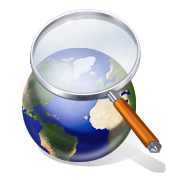 Childhood		Development 	&Infancy ChildHealthWebsitesA resource for early childhood educators, health professionals and families~Naznin A. Dhanani, ECE. ITE. FRP. 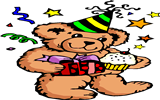 ECE Resource Consultant & Founder   			786 Kidz ELC & Academy LimiteeEarly Childhood Development &Infancy Child HealthWebsitesA resource for early childhood educators, health professionals and families~The resource book is developed based on research in supporting best practices in the field.  The guide contains websites on variety of topics related to early childhood development and infancy child health.Book Available on sale early 2015:Reserve your copy today by emailing: Author, Naznin A. Dhanani, ECE. ITE. FRP., ECE Resource Consultant & Founder, 786 Kidz ELC & Academy Limitee, Canada 786kidzlimitee@gmail.comProfile of Author:Naznin Dhanani is a licensed Early Childhood Educator and Infant-Toddler Educator and has certification in Administration in Early Childhood Services, Mother Goose, Early Learning Canada and Family Resource Programs.  She is the founder and creator of a Self-Care for ECE's & Practitioners Course.  Naznin is a ECE volunteer for the Aga Khan Development Network. As an ECE Resource Consultant and Founder, her focus is to research early childhood and maternal child health issues to support Early Childhood Educators, Health Professionals and Families.  Her vision is to teach children about Canada and support young children through the early years to become young citizens of Canada and the World.  Naznin’s goal is to continue to work towards an intervention strategy through engaging children and youth in volunteerism globally.Inside the book you will find amazing websites on the following topics: 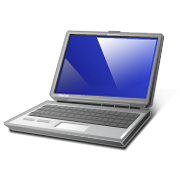 InfantsBullyingChild AbuseCitizenshipEmergent CurriculumFamiliesHealthMaternalNewcomer ChildrenPreschoolSelf-careToddlers and much much more……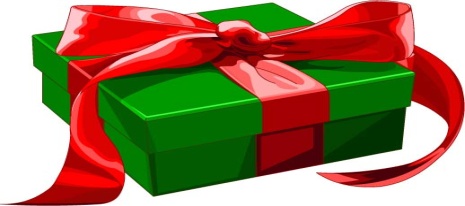 